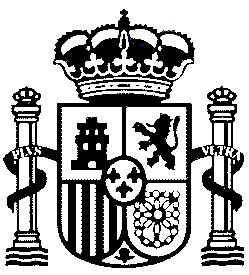 ESTADISTICA DE EDIFICACION  Y VIVIENDA Este cuestionario está sometido al secreto estadístico;
 sólo podrá publicarse en forma numérica, sin referencia            Deberá cumplimentarse un cuestionario por cada obra mayor que vaya a
 alguna de carácter individual. Su cumplimentación es 	          efectuarse y se presentará en el Ayuntamiento en el momento de la 
obligatoria. (Ley 4/90)				          solicitud de licencia.No escriba en los espacios sombreados
	                              c.a.               provincia              municipio                     mes	                       año	        tipo                       número de ordenA: DATOS GENERALESNOMBRE O RAZON SOCIAL   ……………………………………………………………………………..……………………					…………………………………………………………………………………………….	DIRECCION POSTAL: …………………………………………………………..Núm…………………………………………..	MUNICIPIO……………………………………………………………………………..………….…………………..	CODIGO POSTAL…….                                                                                       PROVINCIA……………………………	DIRECCION POSTAL: ………………………………………………………………             Núm…………………………..…..MUNICIPIO………………………………………………………………………………………………………….PROVINCIA…………………………………………………………………………………………………..…………..CLASIFICACION DEL SUELO (Señale con X la casilla que corresponda)   URBANO   URBANIZABLE    NO URBANIZABLE                                                                                                                                                                 1                5                        9	FECHA DE PETICION DE LICENCIA DE OBRA: día, mes y año………………….._  _        _  _        1  9   9              
.
	¿SE ACOGERA LA EDIFICACION U OBRA A PROTECCION OFICIAL?
	(Señale con X la casilla que corresponda)………………………………………………………..SI        1               NO         0 
       
 	SI LA RESPUESTA ES AFIRMATIVA, INDIQUE EL TIPO DE REGIMEN (Señale con X la casilla que corresponda)

			GENERAL	ESPECIAL  	NORMATIVA PROPIA DE LA COMUNIDAD AUTONOMA
			               1                                     5                                              9          	TIEMPO PREVISTO ENTRE LA CONCESION DE LA LICENCIA Y EL INICIO DE LA OBRA, EN MESES.
	(si fuera inferior a un mes, se indicará 0 0).
	DURACION PREVISTA DE LA OBRA, EN MESES………………………………………………………………
	(Si fuera inferior a un mes, se indicará 0 0 ).	(Señale con una X la casilla que corresponda)	Obras de/en edificios………………………………………………….Obras que solo afecten a locales………………………………………       ……………Pase directamente al cuadro C.1(1) "Edificio" es una construcción permanente fija sobre el terreno, provista de cubierta y limitada por muros exteriores o medianeros. Son "edificios residenciales" los que tienen más del 50% de su superficie (excluidos bajos y sótanos) destinada a vivienda familiar o residencia colectiva.(2) En construcciones adosadas o pareadas, se considerarán tantos edificios como portales o entradas principales independientes existan. Son construcciones pareadas, las adosadas de únicamente dos viviendas. PRESUPUESTO DE EJECUCION DE MATERIAL DE LA OBRA, EN EUROS                    1            TIPO DE OBRA PARA LA QUE SE PIDE LICENCIA:
(Señale con una X la casilla que corresponda)				        	          Deberá cumplimentar los cuadros Es obra de "nueva planta" la que da lugar a un nuevo edificio, haya habido o no demolición total previaEs obra de "rehabilitación" (Ampliación, Reforma y/o Restauración) la que no da lugar a un nuevo edificio, haya habido o no demoliciones parciales.Es obra de "demolición total exclusivamente" la que da lugar a la desaparición de edificios, sin que se solicite, en esa licencia, ninguna nueva construcción sobre el terreno del edificio demolido.NOTA GENERAL: En todo el cuestionario, cuando se habla de SUPERFICIE (sin ninguna especificación), debe entenderse que es una suma de todos los metros cuadrados de cada planta, que son afectados por los distintos tipos de obra. Todos los datos se expresarán sin decimales.B: EDIFICACIÓN DE NUEVA PLANTA                                                                                                                  SUPERFICIE SOBRE EL TERRENO QUE OCUPARA (N) LA (S) EDIFICACIÓN (ES), (EN M2) …….…………..._ _ _ _ _ _SUPERFICIE DEL TERRENO, SOLAR O PARCELA AFECTADA POR EL PROYECTO (EN M2) ….…………....._ _ _ _ _ _CARACTERÍSTICAS DE LOS EDIFICIOS A CONSTRUIR (1)Datos según el tipo de edificio: Si la licencia solo comprende un edificio, o varios iguales, se contestará unicamente en la columna G.Si la licencia comprende varios edificios con el mismo destino, pero de diferentes características, se agruparán en una columna aquellos que tengan las mismas características, por lo que deberán cumplimentarse tantas columnas como diferentes tipos de edificios incluya la licenciaSi la licencia comprende varios edificios con distinto destino, se utilizará el mismo criterio de agrupación por tipo, pero además al cumplimentar las columnas, se seguirá el mismo orden que tienen los edificios en el cuadro A.6.Los epígrafes se consignarán: 3.2 y 3.3. por edificio y de 3.4 a 3.8 para todos los edificios que figuran en 3.1.(*) Especifique, en ibservaciones, qué otro tipo es el empleado.Al contestar se deberá se deberá distinguir cada tipo (1, 2, 3, …) de viviendas iguales. Se entiende por viviendas iguales, las que tienen la misma superficie útil (sin decimales), el mismo nº. de habitaciones y cuartos de baño o aseos, aunque estén distribuidos de formas diferentes. Se comenzará por las que tengan inferior tamaño (si hubiera más de 15 tipos distintos se cumplimentarán, en hojas aparte, los mismos datos aquí solicitados, numerados cada nuevo tipo con: 16, 17, etc.).NOTA:  Si va a existir demolición previa de un edificio existente, no se olvide de cumplimentar el cuadro D.1 e indique el destinoprincipal que tiene el edificio a demoler en OBSERVACIONESC: OBRAS DE REHABILITACIÓN (AMPLIACIÓN, REFORMA Y/O RESTAURACIÓN)Se contestará distinguiendo cada uno de los grupos (1, 2, 3, …) correspondientes a cada tipo de viviendas iguales. Se entiende por iguales las de la misma superficie útil (sin decimales), el mismo número de habitaciones y cuartos de baño o aseos, aunque estén distribuidos de forma diferente. Se empezará por las que tengan tamaño inferior (si hubiera más de 10 tipos distintos se cumplimentarán, en hoja aparte, los mismos datos aquí solicitados, numerando cada nuevo tipo con : 11, 12, 13, 14, etc.). Este cuadro deberá cumplimentarse en todos los proyectos de rehabilitación, en los que haya creación de viviendas, aunque el edificio en el que se encuentren sea de residencia colectiva o no residencial.NOTA: Si va a existir demolición parcial previa en la obra de rehabilitación, no se olvide de cumplimentar la superficie a demoler en el cuadro D.2, y si va a existir cambio de destino principal consigne el primitivo del edificio en OBSERVACIONES.  D: DEMOLICIÓNEn obras de nueva planta pero con demolición total previa, o en demolición total exclusivamente, indique el número de edificios a demoler y la superficie que tiene, así como el número de viviendas y su superficie útil que van a desaparecer y el número de plazas de residencia colectiva que desaparecerán.En obras de rehabilitación, indique la superficie a demoler previamenteSUPERFICIE, EN M2, QUE VA A DEMOLERSE ……………………………………………………………….…….    LUGAR Y FECHA:     _________________________ a ____________ de _________________ de ____________	FIRMA DEL PROMOTOR					FIRMA DEL TÉCNICO QUE HA	O PERSONA RESPONSABLE				REALIZADO EL PROYECTOFDO.: ………………………………………				FDO.: ……………………………….								PROFESIÓN ……………………….TELÉFONOS DE CONTACTO PARA POSIBLES DUDAS O ACLARACIONES:DEL PROMOTOR 9 _ _ _ _ _ _ _ _ 				DEL TÉCNICO 9 _ _ _ _ _ _ _ _ _A. 1                                                                     DATOS DEL PROMOTORA. 2                                        CLASE DE PROMOTOR (Señale con X la casilla que corresponda)1. SOCIEDAD MERCANTIL1.1 PRIVADA..……………………………………….. 15. ADMINISTRACION DEL ESTADO………………. 71.2 PÚBLICA…………………………….…………… 26 ADMINISTRACIÓN AUTONÓMICA……………… 82. COOPERATIVAS…………………………….…………. 36 ADMINISTRACIÓN AUTONÓMICA……………… 83. COMUNIDAD DE PROPIETARIOS…………………... 47 ADMINISTRACIÓN PROVINCIAL……………….. 94. PERSONAS FÍSICAS7 ADMINISTRACIÓN PROVINCIAL……………….. 94.1 PARTICULAR PARA USO PROPIO…………… 58. ADMINISTRACIÓN MUNICIPAL………………... 104.2 PROMOTOR PRIVADO………………………… 68. ADMINISTRACIÓN MUNICIPAL………………... 10A. 3                                                               EMPLAZAMIENTO DE LAS OBRASA. 4                                                                 REGIMEN LEGAL DE LAS OBRASA. 5                                                                       DURACION DE LAOBRAA. 6                            NUMERO DE EDIFICIOS A CONSTRUIR O AFECTADOS POR LA OBRA (1)
                                      (según destino final de los edificios, pueden coexistir varios tipos de edificios)1. EDIFICIOS RESIDENCIALES1. EDIFICIOS RESIDENCIALES1. EDIFICIOS RESIDENCIALES1. EDIFICIOS RESIDENCIALES2. EDIFICIOS NO RESIDENCIALES2. EDIFICIOS NO RESIDENCIALES2. EDIFICIOS NO RESIDENCIALESNúmero  de edificiosNúmero  de edificiosNúmero  de edificiosNúmero  de edificiosDESTINADOS A:Número  de edificiosNúmero  de edificiosDestinados a viviendaDestinados a viviendaCon una viviendaAislados ………_  _  _Explotaciones agrarias, ganaderas o pesca ………Explotaciones agrarias, ganaderas o pesca ………_  _Destinados a viviendaDestinados a viviendaCon una viviendaAdosados (2)…._  _  _Industrias ………………………………………...Industrias ………………………………………..._  _Destinados a viviendaDestinados a viviendaCon una viviendaPareados (2)….._  _  _Transportes y comunicaciones ……………..……Transportes y comunicaciones ……………..……_  _Destinados a viviendaDestinados a viviendaAlmacenes ……………………………………….Almacenes ………………………………………._  _Destinados a viviendaDestinados a viviendaCon dos o más viviendas…………Con dos o más viviendas…………_  _  _Servicios burocráticos (oficinas)…………………Servicios burocráticos (oficinas)…………………_  _Servicios comerciales ……………………………Servicios comerciales ……………………………_  _Destinados a residencia colectivaDestinados a residencia colectivaPermanente (residencias, conventos, colegios mayores, etc.).Permanente (residencias, conventos, colegios mayores, etc.).Servicios sanitarios ………………………………Servicios sanitarios ………………………………_  _Destinados a residencia colectivaDestinados a residencia colectivaPermanente (residencias, conventos, colegios mayores, etc.).Permanente (residencias, conventos, colegios mayores, etc.).Servicios culturales y recreativos ………..………Servicios culturales y recreativos ………..………_  _Destinados a residencia colectivaDestinados a residencia colectivaPermanente (residencias, conventos, colegios mayores, etc.).Permanente (residencias, conventos, colegios mayores, etc.)._  _  _Servicios educativos ……………………………..Servicios educativos …………………………….._  _Destinados a residencia colectivaDestinados a residencia colectivaIglesias y otros edificios religiosos (no residenc.) .Iglesias y otros edificios religiosos (no residenc.) ._  _Destinados a residencia colectivaDestinados a residencia colectivaEventual (hoteles, moteles, etc.) …Eventual (hoteles, moteles, etc.) …_  _  _Otros (se especificará en observaciones) ….……..Otros (se especificará en observaciones) ….…….._  _A. 7                                  CLASIFICACION SEGÚN TIPO DE OBRA Y SU PRESUPUESTODE NUEVA PLANTA (1)CON DEMOLICION TOTAL………… 1By           DDE NUEVA PLANTA (1)SIN DEMOLICION…………………… 2BDE REHABILITACION (2) (AMPLIACION, REFORMA Y/O RESTAURACION DE EDIFICIOS)CON DEMOLICION PARCIAL…….. 3Cy           DDE REHABILITACION (2) (AMPLIACION, REFORMA Y/O RESTAURACION DE EDIFICIOS)SIN DEMOLICION…………..…..….  4CDE DEMOLICION TOTAL EXCLUSIVAMENTE…………………………………...…… DE DEMOLICION TOTAL EXCLUSIVAMENTE…………………………………...……  5DTIPO DE EDIFICIOGHIK3.1. Nº DE EDIFICIOS_   __   __   __   _3.2. PLANTAS SOBRE RASANTE_   __   __   __   _3.3. PLANTAS BAJO RASANTE_   __   __   __   _3.4. SUPERFICIE TOTAL A CONTRUIR (M2)_  _  _  _  _  __  _  _  _  _  __  _  _  _  _  __  _  _  _  _  _3.5. VOLUMEN TOTAL A CONTRUIR (M2)_  _  _  _  _  __  _  _  _  _  __  _  _  _  _  __  _  _  _  _  _3.6. Nº TOTAL DE VIVIENDAS_  _  __  _  __  _  __  _  _3.7. Nº TOTAL DE PLAZAS (en residencias colectivas)_  _  _  __  _  _  __  _  _  __  _  _  _3.8. Nº TOTAL DE PLAZAS DE GARAJE_  _  _  __  _  _  __  _  _  __  _  _  _TIPOLOGÍA CONSTRUCTIVATIPOLOGÍA CONSTRUCTIVAGHIJKTIPOLOGÍA CONSTRUCTIVATIPOLOGÍA CONSTRUCTIVAGHIIJJKK1. ESTRUCTURA VERTICAL4 CERRAMIENTO EXTERIOR 1. ESTRUCTURA VERTICAL1.1 HORMIGÓN ARMADO4 CERRAMIENTO EXTERIOR 4.1 CERÁMICOS1. ESTRUCTURA VERTICAL1.2 METÁLICA4 CERRAMIENTO EXTERIOR 4.2 PÉTREOS1. ESTRUCTURA VERTICAL1.3 MUROS DE CARGA4 CERRAMIENTO EXTERIOR 4.3 FACHADAS LIGERAS1. ESTRUCTURA VERTICAL1.4 MIXTA4 CERRAMIENTO EXTERIOR 4.4 REVESTIMIENTO CONTÍNUO (Estuco, etc).1. ESTRUCTURA VERTICAL1.5 OTROS (*)4 CERRAMIENTO EXTERIOR 4.4 REVESTIMIENTO CONTÍNUO (Estuco, etc).1. ESTRUCTURA VERTICAL4 CERRAMIENTO EXTERIOR 4.5 OTROS (*)2. ESTRUCTURA HORIZONTAL2.1 UNIDERECCIONAL (Viguetas y bovedillas)4 CERRAMIENTO EXTERIOR 2. ESTRUCTURA HORIZONTAL2.2 BIDIRECCIONAL5. CARPINTERÍA EXTERIOR5.1 MADERA2. ESTRUCTURA HORIZONTAL2.3 OTROS (*)5. CARPINTERÍA EXTERIOR5.2 ALUMINIO5. CARPINTERÍA EXTERIOR5.3 CHAPA DE ACERO3. CUBIERTAS3.1 PLANA ( 5%)5. CARPINTERÍA EXTERIOR5.4 PLÁSTICO (P.V.C., …)3. CUBIERTAS3.2 INCLINADA5. CARPINTERÍA EXTERIOR5.5 OTROS (*)Se ponfrá X en las casillas correspondientes, cuando exita el tipo de instalación que se indica (para los tipos de edificios del cuadro B.1).Se pondrá X en las casillas correspondientes, cuando exista el tipo de energía que se indica (para los tipos de edificios del cuadro B.1).INSTALACIONES POR TIPO DE EDIFICIOGHIJKENERGÍA POR TIPO DE EDIFICIOENERGÍA POR TIPO DE EDIFICIOGHIJK1. EVACUALCIÓN DE AGUAS RESIDUALES1. ELECTRICIDAD1. ELECTRICIDAD2. SUMINISTRO DE AGUA POTABLE2. COMBUSTIBLE SOLIDOS2. COMBUSTIBLE SOLIDOS3. AGUA CALIENTE3. GAS CIUDAD O NATURAL3. GAS CIUDAD O NATURAL4. CALEFACCIÓN4. OTROS COMBUSTIBLES GASEOSOS (G.L.P.)4. OTROS COMBUSTIBLES GASEOSOS (G.L.P.)5. REFRIGERACIÓN5. COMBUSTIBLES LÍQUIDOS5. COMBUSTIBLES LÍQUIDOS6. ASCENSORES Y MONTACARGAS6. ENERGÍA SOLAR6. ENERGÍA SOLAR7. TRATAMIENTO DE AGUAS RESIDUALES7. OTRO TIPO DE ENERGÍA    (se especificará en observaciones)7. OTRO TIPO DE ENERGÍA    (se especificará en observaciones)8. TRATAMINEOT DE OTROS RESIDUOS7. OTRO TIPO DE ENERGÍA    (se especificará en observaciones)7. OTRO TIPO DE ENERGÍA    (se especificará en observaciones)B.5CARACTERISTICAS DE LAS VIVIENDAS (1)TIPOM2 SUPERFICIE UTIL POR VIVIENDANº HABITACIONES INCLUIDA COCINA SIN BAÑOS NI ASEOSNº. BAÑOS Y ASEOS POR VIVIENDANº. VIVIENDAS IGUALES DE ESTE TIPOSeñale con X el/los edificios (según el cuadro B1) en los tipo de viviendasSeñale con X el/los edificios (según el cuadro B1) en los tipo de viviendasSeñale con X el/los edificios (según el cuadro B1) en los tipo de viviendasSeñale con X el/los edificios (según el cuadro B1) en los tipo de viviendasSeñale con X el/los edificios (según el cuadro B1) en los tipo de viviendasTIPOM2 SUPERFICIE UTIL POR VIVIENDANº HABITACIONES INCLUIDA COCINA SIN BAÑOS NI ASEOSNº. BAÑOS Y ASEOS POR VIVIENDANº. VIVIENDAS IGUALES DE ESTE TIPOGHIJK1_ _ __ ___ _ _2_ _ __ ___ _ _3_ _ __ ___ _ _4_ _ __ ___ _ _5_ _ __ ___ _ _6_ _ __ ___ _ _7_ _ __ ___ _ _8_ _ __ ___ _ _9_ _ __ ___ _ _10_ _ __ ___ _ _11_ _ __ ___ _ _12_ _ __ ___ _ _13_ _ __ ___ _ _14_ _ __ ___ _ _15_ _ __ ___ _ _ACABADOS INTERIORES (Señale con X la casilla que corresponda):ACABADOS INTERIORES (Señale con X la casilla que corresponda):ACABADOS INTERIORES (Señale con X la casilla que corresponda):ACABADOS INTERIORES (Señale con X la casilla que corresponda):ACABADOS INTERIORES (Señale con X la casilla que corresponda):ACABADOS INTERIORES (Señale con X la casilla que corresponda):1. TIPOS DE SOLADO O SUELO EN HABITACIONESCERAMICO11. TIPOS DE SOLADO O SUELO EN HABITACIONESPETREO (incluido terrazo)21. TIPOS DE SOLADO O SUELO EN HABITACIONESMADERA33. ¿TIENE FALSO TECHO?SI11. TIPOS DE SOLADO O SUELO EN HABITACIONESCONTÍNUOS (plásticos, moquetas)43. ¿TIENE FALSO TECHO?NO61. TIPOS DE SOLADO O SUELO EN HABITACIONESOTROS (*)92. CARPINTERÍA INTERIOR (2)MADERA PARA PINTAR12. CARPINTERÍA INTERIOR (2)MADERA PARA BARNIZAR24. ¿TIENE INSTALADAS PERSIANAS?SI12. CARPINTERÍA INTERIOR (2)OTROS (*)94. ¿TIENE INSTALADAS PERSIANAS?NO6(*) Se especificará en observaciones(*) Se especificará en observaciones(*) Se especificará en observaciones(*) Se especificará en observaciones(*) Se especificará en observaciones(*) Se especificará en observacionesEste cuadro deberá cumplimentarse en todos los proyectos de edificios que dispongan de viviendas, aunque el uso principal de los mismos sea de residencia colectiva o no residencial.Si existieran varios tipos dependiendo de la habitación concreta, se indicará sólo el que ocupe mayor superficie.Este cuadro deberá cumplimentarse en todos los proyectos de edificios que dispongan de viviendas, aunque el uso principal de los mismos sea de residencia colectiva o no residencial.Si existieran varios tipos dependiendo de la habitación concreta, se indicará sólo el que ocupe mayor superficie.Este cuadro deberá cumplimentarse en todos los proyectos de edificios que dispongan de viviendas, aunque el uso principal de los mismos sea de residencia colectiva o no residencial.Si existieran varios tipos dependiendo de la habitación concreta, se indicará sólo el que ocupe mayor superficie.Este cuadro deberá cumplimentarse en todos los proyectos de edificios que dispongan de viviendas, aunque el uso principal de los mismos sea de residencia colectiva o no residencial.Si existieran varios tipos dependiendo de la habitación concreta, se indicará sólo el que ocupe mayor superficie.Este cuadro deberá cumplimentarse en todos los proyectos de edificios que dispongan de viviendas, aunque el uso principal de los mismos sea de residencia colectiva o no residencial.Si existieran varios tipos dependiendo de la habitación concreta, se indicará sólo el que ocupe mayor superficie.Este cuadro deberá cumplimentarse en todos los proyectos de edificios que dispongan de viviendas, aunque el uso principal de los mismos sea de residencia colectiva o no residencial.Si existieran varios tipos dependiendo de la habitación concreta, se indicará sólo el que ocupe mayor superficie.AMPLIACION (2)AMPLIACION (2)AMPLIACION (2)Pase a:Pase a:AMPLIACION (2)AMPLIACION (2)AMPLIACION (2)EN HORIZONTAL ………………………………………………………….…………………………………..……EN HORIZONTAL ………………………………………………………….…………………………………..……EN HORIZONTAL ………………………………………………………….…………………………………..……EN HORIZONTAL ………………………………………………………….…………………………………..……EN HORIZONTAL ………………………………………………………….…………………………………..……EN HORIZONTAL ………………………………………………………….…………………………………..……EN HORIZONTAL ………………………………………………………….…………………………………..……C.2.1C.2.1AMPLIACION (2)AMPLIACION (2)AMPLIACION (2)EN ALTURA …………………………………………………………………………………………………….…... EN ALTURA …………………………………………………………………………………………………….…... EN ALTURA …………………………………………………………………………………………………….…... EN ALTURA …………………………………………………………………………………………………….…... EN ALTURA …………………………………………………………………………………………………….…... EN ALTURA …………………………………………………………………………………………………….…... EN ALTURA …………………………………………………………………………………………………….…... ““AMPLIACION (2)AMPLIACION (2)AMPLIACION (2)REFORMA Y/O RESTAURACIÓNREFORMA Y/O RESTAURACIÓNREFORMA Y/O RESTAURACIÓNVACIADO DEL EDIFICIO, VACIADO DEL EDIFICIO, VACIADO DEL EDIFICIO, QUE SUPONGA CAMBIO DE DESTINO PRINCIPAL ……………….QUE SUPONGA CAMBIO DE DESTINO PRINCIPAL ……………….QUE SUPONGA CAMBIO DE DESTINO PRINCIPAL ……………….QUE SUPONGA CAMBIO DE DESTINO PRINCIPAL ……………….““REFORMA Y/O RESTAURACIÓNREFORMA Y/O RESTAURACIÓNREFORMA Y/O RESTAURACIÓNCONSERVADO DE FACHADACONSERVADO DE FACHADACONSERVADO DE FACHADAQUE SUPONGA NO CAMBIO DE DESTINO PRINCIPAL …………..QUE SUPONGA NO CAMBIO DE DESTINO PRINCIPAL …………..QUE SUPONGA NO CAMBIO DE DESTINO PRINCIPAL …………..QUE SUPONGA NO CAMBIO DE DESTINO PRINCIPAL …………..““REFORMA Y/O RESTAURACIÓNREFORMA Y/O RESTAURACIÓNREFORMA Y/O RESTAURACIÓNREFORMA Y/O RESTAURACIÓNREFORMA Y/O RESTAURACIÓNREFORMA Y/O RESTAURACIÓNSIN VACIADO DEL EDIFICIOSIN VACIADO DEL EDIFICIOSIN VACIADO DEL EDIFICIOQUE SUPONGA CAMBIO DE DESTINO PRINCIPAL ……………….QUE SUPONGA CAMBIO DE DESTINO PRINCIPAL ……………….QUE SUPONGA CAMBIO DE DESTINO PRINCIPAL ……………….QUE SUPONGA CAMBIO DE DESTINO PRINCIPAL ……………….C.2.2C.2.2REFORMA Y/O RESTAURACIÓNREFORMA Y/O RESTAURACIÓNREFORMA Y/O RESTAURACIÓNSIN VACIADO DEL EDIFICIOSIN VACIADO DEL EDIFICIOSIN VACIADO DEL EDIFICIOQUE NO SUPONGA CAMBIO DE DESTINO PRINCIPAL …………..QUE NO SUPONGA CAMBIO DE DESTINO PRINCIPAL …………..QUE NO SUPONGA CAMBIO DE DESTINO PRINCIPAL …………..QUE NO SUPONGA CAMBIO DE DESTINO PRINCIPAL …………..““REFORMA O ACONDICIONAMIENTO DE LOCALES ………………………………………………………………………………………..REFORMA O ACONDICIONAMIENTO DE LOCALES ………………………………………………………………………………………..REFORMA O ACONDICIONAMIENTO DE LOCALES ………………………………………………………………………………………..REFORMA O ACONDICIONAMIENTO DE LOCALES ………………………………………………………………………………………..REFORMA O ACONDICIONAMIENTO DE LOCALES ………………………………………………………………………………………..REFORMA O ACONDICIONAMIENTO DE LOCALES ………………………………………………………………………………………..REFORMA O ACONDICIONAMIENTO DE LOCALES ………………………………………………………………………………………..REFORMA O ACONDICIONAMIENTO DE LOCALES ………………………………………………………………………………………..REFORMA O ACONDICIONAMIENTO DE LOCALES ………………………………………………………………………………………..REFORMA O ACONDICIONAMIENTO DE LOCALES ………………………………………………………………………………………..““Pueden coexistir varios tipos de rehabilitación; en ese caso, consigne solamente el más importante o el que conlleve mayor presupuestoAMPLIACIÓN: Aumenta la superficie construida de un edificio, incorporando nuevos elementos estructurales.REFORMA Y/O RESTAURACION: No varía la superficie construida de un edificio, pero sí la modificada, afectando o no a elementos estructurales.Pueden coexistir varios tipos de rehabilitación; en ese caso, consigne solamente el más importante o el que conlleve mayor presupuestoAMPLIACIÓN: Aumenta la superficie construida de un edificio, incorporando nuevos elementos estructurales.REFORMA Y/O RESTAURACION: No varía la superficie construida de un edificio, pero sí la modificada, afectando o no a elementos estructurales.Pueden coexistir varios tipos de rehabilitación; en ese caso, consigne solamente el más importante o el que conlleve mayor presupuestoAMPLIACIÓN: Aumenta la superficie construida de un edificio, incorporando nuevos elementos estructurales.REFORMA Y/O RESTAURACION: No varía la superficie construida de un edificio, pero sí la modificada, afectando o no a elementos estructurales.Pueden coexistir varios tipos de rehabilitación; en ese caso, consigne solamente el más importante o el que conlleve mayor presupuestoAMPLIACIÓN: Aumenta la superficie construida de un edificio, incorporando nuevos elementos estructurales.REFORMA Y/O RESTAURACION: No varía la superficie construida de un edificio, pero sí la modificada, afectando o no a elementos estructurales.Pueden coexistir varios tipos de rehabilitación; en ese caso, consigne solamente el más importante o el que conlleve mayor presupuestoAMPLIACIÓN: Aumenta la superficie construida de un edificio, incorporando nuevos elementos estructurales.REFORMA Y/O RESTAURACION: No varía la superficie construida de un edificio, pero sí la modificada, afectando o no a elementos estructurales.Pueden coexistir varios tipos de rehabilitación; en ese caso, consigne solamente el más importante o el que conlleve mayor presupuestoAMPLIACIÓN: Aumenta la superficie construida de un edificio, incorporando nuevos elementos estructurales.REFORMA Y/O RESTAURACION: No varía la superficie construida de un edificio, pero sí la modificada, afectando o no a elementos estructurales.Pueden coexistir varios tipos de rehabilitación; en ese caso, consigne solamente el más importante o el que conlleve mayor presupuestoAMPLIACIÓN: Aumenta la superficie construida de un edificio, incorporando nuevos elementos estructurales.REFORMA Y/O RESTAURACION: No varía la superficie construida de un edificio, pero sí la modificada, afectando o no a elementos estructurales.Pueden coexistir varios tipos de rehabilitación; en ese caso, consigne solamente el más importante o el que conlleve mayor presupuestoAMPLIACIÓN: Aumenta la superficie construida de un edificio, incorporando nuevos elementos estructurales.REFORMA Y/O RESTAURACION: No varía la superficie construida de un edificio, pero sí la modificada, afectando o no a elementos estructurales.Pueden coexistir varios tipos de rehabilitación; en ese caso, consigne solamente el más importante o el que conlleve mayor presupuestoAMPLIACIÓN: Aumenta la superficie construida de un edificio, incorporando nuevos elementos estructurales.REFORMA Y/O RESTAURACION: No varía la superficie construida de un edificio, pero sí la modificada, afectando o no a elementos estructurales.Pueden coexistir varios tipos de rehabilitación; en ese caso, consigne solamente el más importante o el que conlleve mayor presupuestoAMPLIACIÓN: Aumenta la superficie construida de un edificio, incorporando nuevos elementos estructurales.REFORMA Y/O RESTAURACION: No varía la superficie construida de un edificio, pero sí la modificada, afectando o no a elementos estructurales.Pueden coexistir varios tipos de rehabilitación; en ese caso, consigne solamente el más importante o el que conlleve mayor presupuestoAMPLIACIÓN: Aumenta la superficie construida de un edificio, incorporando nuevos elementos estructurales.REFORMA Y/O RESTAURACION: No varía la superficie construida de un edificio, pero sí la modificada, afectando o no a elementos estructurales.Pueden coexistir varios tipos de rehabilitación; en ese caso, consigne solamente el más importante o el que conlleve mayor presupuestoAMPLIACIÓN: Aumenta la superficie construida de un edificio, incorporando nuevos elementos estructurales.REFORMA Y/O RESTAURACION: No varía la superficie construida de un edificio, pero sí la modificada, afectando o no a elementos estructurales.Pueden coexistir varios tipos de rehabilitación; en ese caso, consigne solamente el más importante o el que conlleve mayor presupuestoAMPLIACIÓN: Aumenta la superficie construida de un edificio, incorporando nuevos elementos estructurales.REFORMA Y/O RESTAURACION: No varía la superficie construida de un edificio, pero sí la modificada, afectando o no a elementos estructurales.Pueden coexistir varios tipos de rehabilitación; en ese caso, consigne solamente el más importante o el que conlleve mayor presupuestoAMPLIACIÓN: Aumenta la superficie construida de un edificio, incorporando nuevos elementos estructurales.REFORMA Y/O RESTAURACION: No varía la superficie construida de un edificio, pero sí la modificada, afectando o no a elementos estructurales.C.2.1C.2.1OBRAS DE AMPLIACIÓN (EN HORIZONTAL O EN ALTURA), O VACIADO DE EDIFICIOS CONSERVANDO LA FACHADAOBRAS DE AMPLIACIÓN (EN HORIZONTAL O EN ALTURA), O VACIADO DE EDIFICIOS CONSERVANDO LA FACHADAOBRAS DE AMPLIACIÓN (EN HORIZONTAL O EN ALTURA), O VACIADO DE EDIFICIOS CONSERVANDO LA FACHADAOBRAS DE AMPLIACIÓN (EN HORIZONTAL O EN ALTURA), O VACIADO DE EDIFICIOS CONSERVANDO LA FACHADAOBRAS DE AMPLIACIÓN (EN HORIZONTAL O EN ALTURA), O VACIADO DE EDIFICIOS CONSERVANDO LA FACHADAC.2.2OBRAS DE REFORMA Y/O RESTAURACIÓN SIN VACIADO DEL EDIFICIO, O REFORMA O ACONDICIONAMIENTO DE LOCALESOBRAS DE REFORMA Y/O RESTAURACIÓN SIN VACIADO DEL EDIFICIO, O REFORMA O ACONDICIONAMIENTO DE LOCALESOBRAS DE REFORMA Y/O RESTAURACIÓN SIN VACIADO DEL EDIFICIO, O REFORMA O ACONDICIONAMIENTO DE LOCALESOBRAS DE REFORMA Y/O RESTAURACIÓN SIN VACIADO DEL EDIFICIO, O REFORMA O ACONDICIONAMIENTO DE LOCALESOBRAS DE REFORMA Y/O RESTAURACIÓN SIN VACIADO DEL EDIFICIO, O REFORMA O ACONDICIONAMIENTO DE LOCALESOBRAS DE REFORMA Y/O RESTAURACIÓN SIN VACIADO DEL EDIFICIO, O REFORMA O ACONDICIONAMIENTO DE LOCALESSUPERFICIE QUE SE AMPLIA, O QUE SE RECONSTRUYE TRAS SER VACIADO EL EDIFICIO, EN M2 ……………………..SUPERFICIE QUE SE AMPLIA, O QUE SE RECONSTRUYE TRAS SER VACIADO EL EDIFICIO, EN M2 ……………………..SUPERFICIE QUE SE AMPLIA, O QUE SE RECONSTRUYE TRAS SER VACIADO EL EDIFICIO, EN M2 ……………………..SUPERFICIE QUE SE AMPLIA, O QUE SE RECONSTRUYE TRAS SER VACIADO EL EDIFICIO, EN M2 ……………………..NUMERO DE EDIFICIOS AFECTADOS POR LAOBRA ……………………………………………………………...….     NUMERO DE EDIFICIOS AFECTADOS POR LAOBRA ……………………………………………………………...….     NUMERO DE EDIFICIOS AFECTADOS POR LAOBRA ……………………………………………………………...….     NUMERO DE EDIFICIOS AFECTADOS POR LAOBRA ……………………………………………………………...….     NUMERO DE EDIFICIOS AFECTADOS POR LAOBRA ……………………………………………………………...….     NUMERO DE EDIFICIOS AFECTADOS POR LAOBRA ……………………………………………………………...….     NUMERO DE EDIFICIOS AFECTADOS POR LAOBRA ……………………………………………………………...….     NUMERO DE VIVIENDASNUMERO DE VIVIENDASCREADAS…………….….……   CREADAS…………….….……   CREADAS…………….….……   CREADAS…………….….……   CREADAS…………….….……   NUMERO DE VIVIENDASNUMERO DE VIVIENDASSUPRIMIDAS…………..……..   SUPRIMIDAS…………..……..   SUPRIMIDAS…………..……..   SUPRIMIDAS…………..……..   SUPRIMIDAS…………..……..   NUMERO DE VIVIENDASNUMERO DE VIVIENDASNUMERO DE VIVIENDASCREADAS………        CREADAS………        CREADAS………        REFORMA O RESTAURACIÓN DE:(pueden coexistir varios tipos)REFORMA O RESTAURACIÓN DE:(pueden coexistir varios tipos)REFORMA O RESTAURACIÓN DE:(pueden coexistir varios tipos)REFORMA O RESTAURACIÓN DE:(pueden coexistir varios tipos)REFORMA O RESTAURACIÓN DE:(pueden coexistir varios tipos)REFORMA O RESTAURACIÓN DE:(pueden coexistir varios tipos)REFORMA O RESTAURACIÓN DE:(pueden coexistir varios tipos)NUMERO DE VIVIENDASNUMERO DE VIVIENDASNUMERO DE VIVIENDASSUPRIMIDAS….          SUPRIMIDAS….          SUPRIMIDAS….          * ELEMENTOS DE CIMENTACIÓN Y/O VIGAS Y/O PILARES* ELEMENTOS DE CIMENTACIÓN Y/O VIGAS Y/O PILARES* ELEMENTOS DE CIMENTACIÓN Y/O VIGAS Y/O PILARES* ELEMENTOS DE CIMENTACIÓN Y/O VIGAS Y/O PILARES* ELEMENTOS DE CIMENTACIÓN Y/O VIGAS Y/O PILARES* ELEMENTOS DE CUBERITA * ELEMENTOS DE CUBERITA * ELEMENTOS DE CUBERITA * ELEMENTOS DE CUBERITA * ELEMENTOS DE CUBERITA * ELEMENTOS DE CERRAMIENTO EXTERIOR VERTICAL (fachada)* ELEMENTOS DE CERRAMIENTO EXTERIOR VERTICAL (fachada)* ELEMENTOS DE CERRAMIENTO EXTERIOR VERTICAL (fachada)* ELEMENTOS DE CERRAMIENTO EXTERIOR VERTICAL (fachada)* ELEMENTOS DE CERRAMIENTO EXTERIOR VERTICAL (fachada)* ELEMENTOS DE CERRAMIENTO INTERIOR HORIZONTAL (forjados) * ELEMENTOS DE CERRAMIENTO INTERIOR HORIZONTAL (forjados) * ELEMENTOS DE CERRAMIENTO INTERIOR HORIZONTAL (forjados) * ELEMENTOS DE CERRAMIENTO INTERIOR HORIZONTAL (forjados) * ELEMENTOS DE CERRAMIENTO INTERIOR HORIZONTAL (forjados) * ELEMENTOS DE CERRAMIENTO INTERIOR VERTICAL (tabiques) * ELEMENTOS DE CERRAMIENTO INTERIOR VERTICAL (tabiques) * ELEMENTOS DE CERRAMIENTO INTERIOR VERTICAL (tabiques) * ELEMENTOS DE CERRAMIENTO INTERIOR VERTICAL (tabiques) * ELEMENTOS DE CERRAMIENTO INTERIOR VERTICAL (tabiques) * ELEMENTOS DE ACABADOS INTERIORES * ELEMENTOS DE ACABADOS INTERIORES * ELEMENTOS DE ACABADOS INTERIORES * ELEMENTOS DE ACABADOS INTERIORES * ELEMENTOS DE ACABADOS INTERIORES * INSTALACIONES, APARATOS O MAQUINARIA * INSTALACIONES, APARATOS O MAQUINARIA * INSTALACIONES, APARATOS O MAQUINARIA * INSTALACIONES, APARATOS O MAQUINARIA * INSTALACIONES, APARATOS O MAQUINARIA * OTROS* OTROS* OTROS* OTROS* OTROSTIPOM2 SUPERFICIE UTIL POR VIVIENDANº HABITACIONES POR VIVIENDA INCLUIDA LA COCINA SIN BAÑOS NI ASEOSNº BAÑOS Y ASEOS POR VIVIENDANº VIVIENDAS IGUALES DE ESTE TIPO12345678910D.1DEMOLICIÓN TOTALNUMERONUMERONUMERONUMEROSUPERFICIE M21.1 EDIFICIOS A DEMOLER ………………………………………………………………………1.1 EDIFICIOS A DEMOLER ………………………………………………………………………1.1 EDIFICIOS A DEMOLER ………………………………………………………………………1.1 EDIFICIOS A DEMOLER ………………………………………………………………………1.2 VIVIENDAS QUE DEBEN DEMOLERSE ………………………………………………….1.2 VIVIENDAS QUE DEBEN DEMOLERSE ………………………………………………….1.2 VIVIENDAS QUE DEBEN DEMOLERSE ………………………………………………….1.3 PLAZAS QUE DEBEN DEMOLERSE …………………………………     (en edificios residenciales colectivos)1.3 PLAZAS QUE DEBEN DEMOLERSE …………………………………     (en edificios residenciales colectivos)OBSERVACIONES             ………………………………………………………………………………………………………………………………………………………………………………………………………………………………………………………………………………………………………………………………………………………………………………………………………………………SELLO DEL AYUNTAMIENTOCONTROL ADMINISTRATIVO (A rellenar por el Ayuntamiento)ENTIDAD DE POBLACIÓN DONDE SERALIZARÁ LA OBRA ………………………………………………….………………………………………………………………………………………….…………..        DISTRITO …………………………………………………………………………………………………..….  SECCIÓN ……………………………………………………………………………………………...……..   FECHA DE SOLICITUD DE LA LICENCIA …………………………..…………………     2......... FECHA DE CONCESIÓN DE LA LICENCIA ……………………………………………     2......... Nº O CLAVE DE LICENCIA ………………………………………………………………….…        